Welcome to the Pod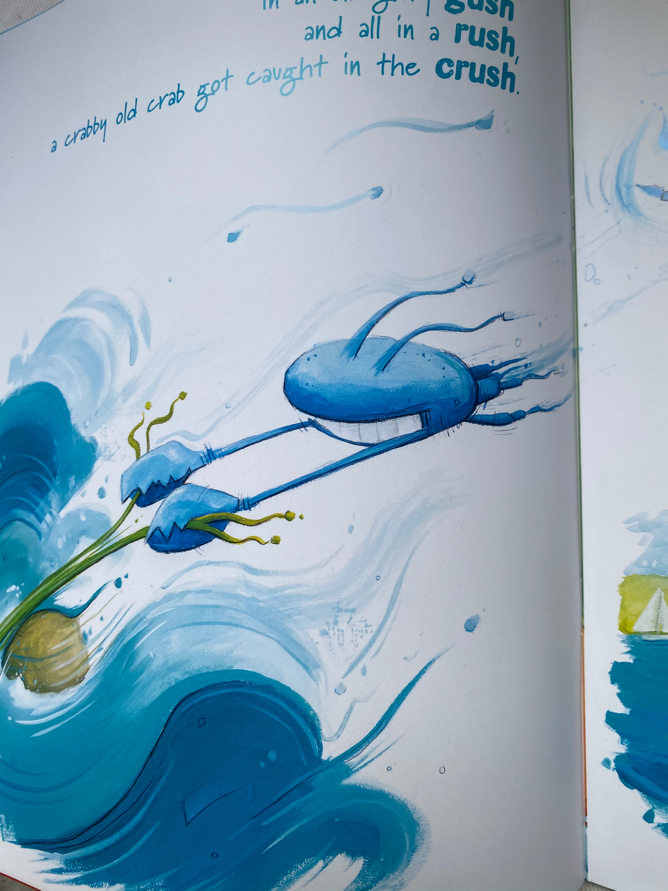 Now that you have read a Whale of a Day in Botany Bay, it is time to write your own story.You could use the following sea themed prompts:A mermaid called SparkleA pirate ship and a boy called PeteA seahorse who wants to be a ballerinaA dolphin that wants to travel to the big cityIn a Whale of a Day in Botany Bay, Wilbur’s sneeze turns into a huge storm. This storm sweeps a group of Australian animals and a young boy called Norm all the way to the shores of Botany Bay. Could you come up with a story where something SMALL grows into a very BIG problem with an unexpected ending?